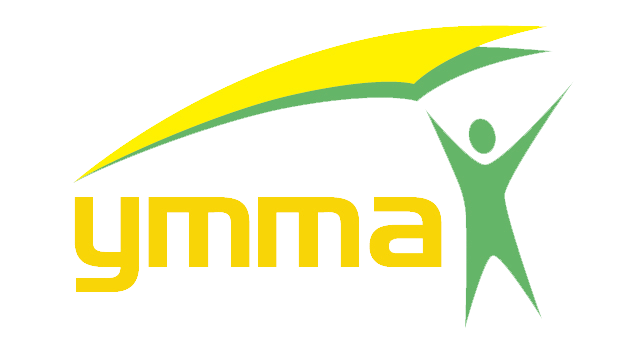 Mansmith Young Market Masters Awardswww.youngmarketmasters.comAn advocacy project organized and presented by: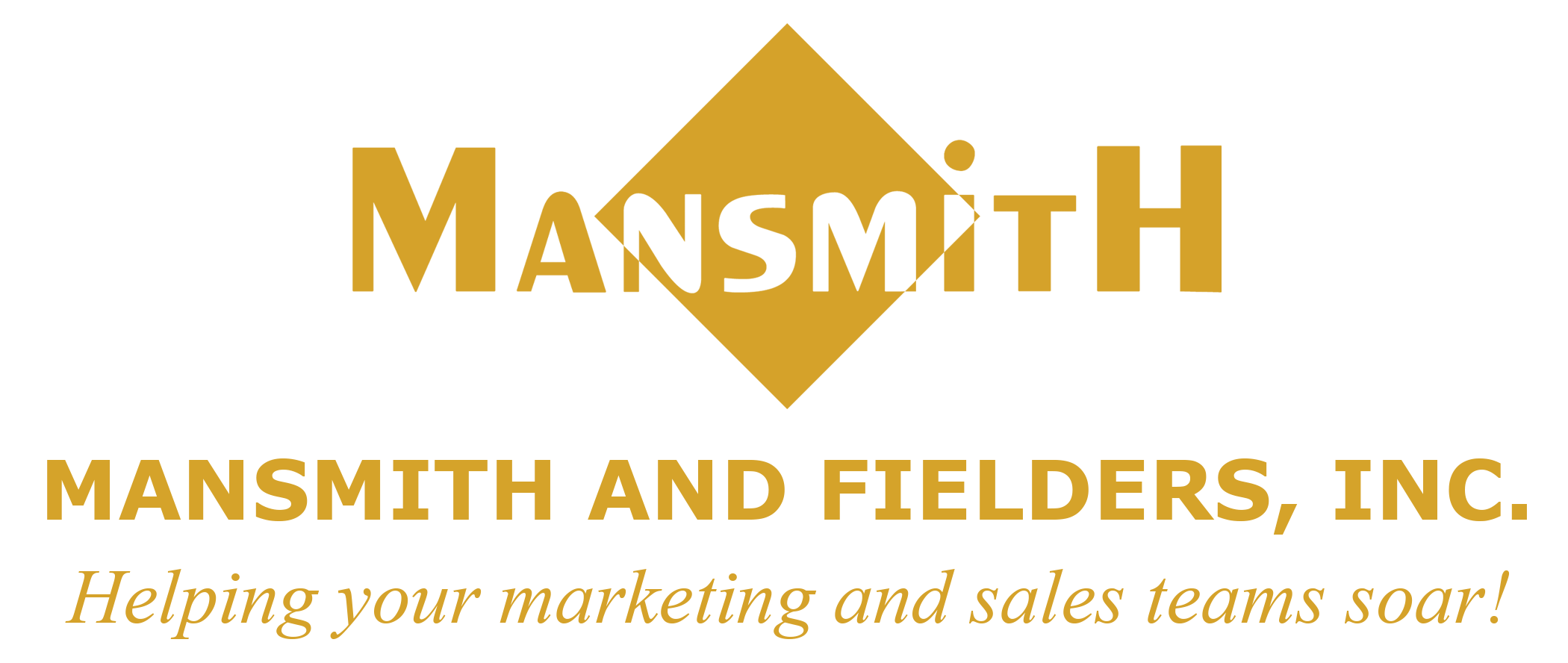 I would like to nominate the following for the categories cited below:                            ACCOUNT MANAGEMENT		ENTREPRENEURIAL MARKETING ADVOCACY MARKETING		MARKETING MANAGEMENT                           BRAND MANAGEMENT		PROMOTIONAL MARKETING                           BUSINESS DEVELOPMENT                 RETAIL MARKETING		 CATEGORY MANAGEMENT		SALES MANAGEMENT                           CUSTOMER DEVELOPMENT		TECHNOLOGY & INNOVATION        		 DIGITAL BUSINESS BUILDING	TECHNOLOGY MARKETING		 EVENTS MARKETING			TRADE MANAGEMENT                           OTHERS (PLS. SPECIFY)Nominee/s must have been with the same company for at least 2 years and have done innovative marketing with outstanding results.Please email to info@youngmarketmasters.com / info@mansmith.net. CategoryName of NomineePositionCompanyEmail addressMobile NumberNominator’s Name:Position:Company:Email add:Mobile Number: